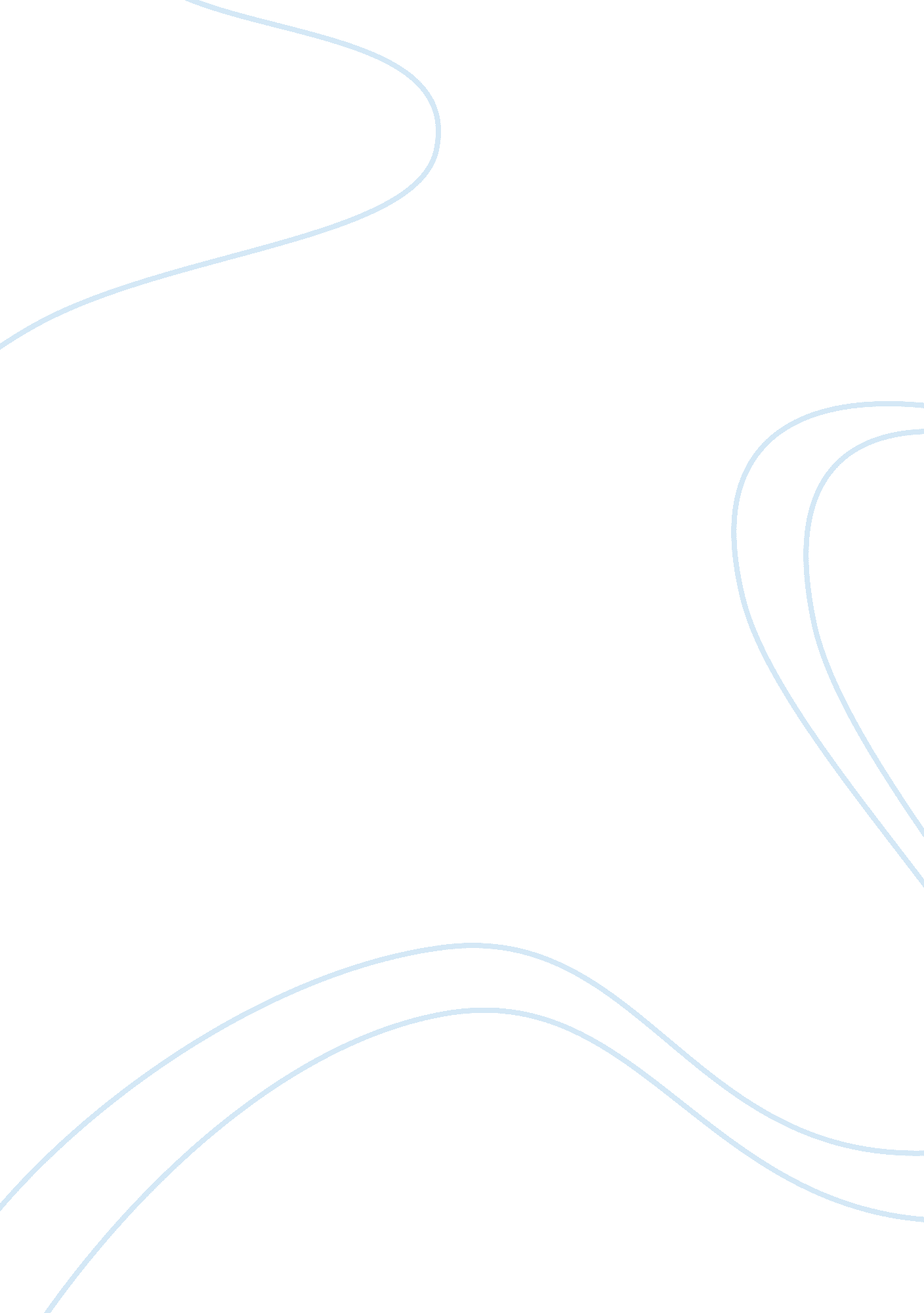 Genericviagarworld.comTechnology, Internet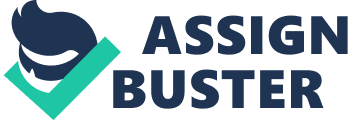 Drugstore that deals with generic to branded medications at reasonable price. The start up of Generalizations. Com is the world seen drastic changes in the atmosphere of thehealth. Moreover the medications of generic vigorously. Com are result oriented as well as trademark as all medications is medically approved. The affordability as well as complete customer satisfaction is a main aim of Generalizations. Com. The awareness of details as well as timely deliverance of top class medications makes customer happier and this s the plus point of Generalizations. Com. Our website is user friendly thus anyone can easily access our website and can make an order. Beside this we have customer support team that is available 24*7 to solve your problems and quires. With the use of highly advanced measures we could guarantee the maximal privacy for your personal details. We always update our customer about various attractive offers from time to time. At Generalizations. Com we have also made available Trial packs which are at very affordable price. We always think from our customer point of view that always helps a lot to understand customer's demands and needs. We are confident about our service and because of that our customer always receives the ordered medications within the predetermined time. We are connected with every corner of the world thus our delivery method is one of the best in worldwide and because of that we ship to all corners of world and that too on time. We also maintain the customer privacy so that you should not get worry about your personal information. As a newly launcher pharmacy we give more importance to the quality of our medication as we understand our responsible. The medications which are sold throughout our pharmacy are manufacture by some very famous online pharmaceutical companies which are globally recognized for the quality of medicines. You can buy any medication form Instantiation's. Com as they are result oriented. Our all medication Is approved by administrator of the particular country from which the medicine Is manufactured. Our mall and final alma Is to satisfy our customer by providing them quality medication on proper time. Instantiation's. Com doesn't compromise with the quality of medication thus provides a best. As a health care provider we understand ourresponsibilityand provide generic medication at affordable price. At Instantiation's. Com you can easily find any medication at affordable price so that anyone can easily purchase them. Thus you can save up to 20% to 70% by purchasing medication from us as our future goal Is to become a complete health care provider. Our Products: Generalizations. Com contains a huge variety of medication on men and women health at affordable price. Men's Health Product: Generic Vicarage, Kumara, Genera, Pangaea, Caveat, Generic Alleviate, Sugar, Salary, Dodged, Details, Pascal's. Women's Generalizations. Com Aim Easy buying policy Wide range of generic medication and other forms of erectile dysfunction drugs. Free shipping Fast delivery promise SSL secured- buying is 100 % safe 24*7 Customer Service Privacy promise- about caring the personal information 